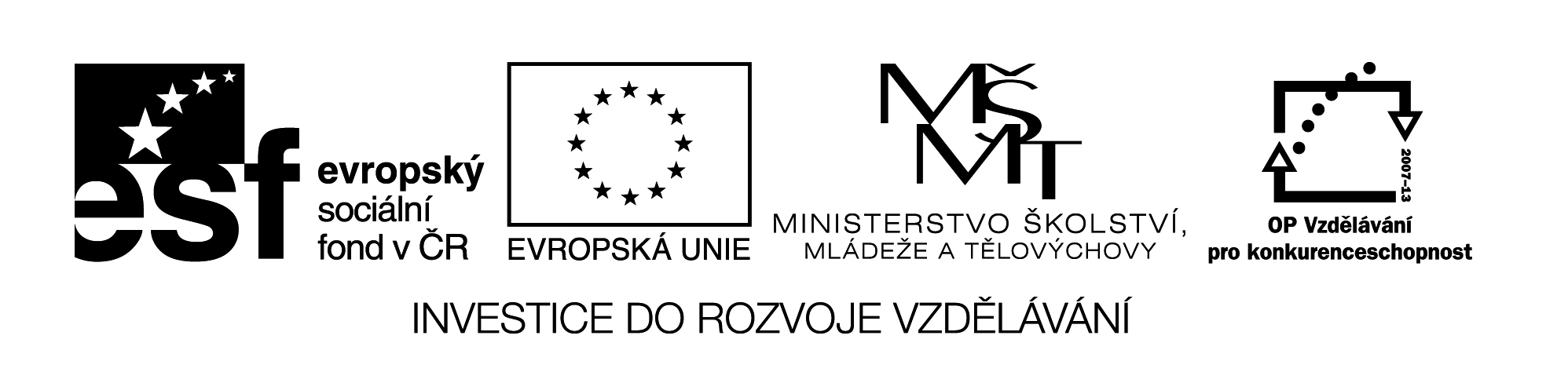  M8		Název:	1. ČTVRTLETNÍ  PÍSEMNÁ  PRÁCECíl:	        Ověření znalostí základního učiva	Čas:             45 min.Pomůcky:	Tabulky druhých mocnin a odmocninČtvrtletní písemná práceJméno: ………………………………………..		 Datum: …………………………….Třída : …………………………1                          - 1  =  + 32 .   =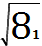 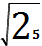 2 – 0,8 .   =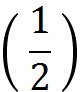 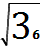 2    POMOCÍ  TABULEK3Je        pravoúhlý ?    Zjisti to ?  Velikosti stran jsouk = 1,5 dm,   l=  ,   m = 2,5 dm4Vypočti délku ramene v rovnoram.           , jehož základna je    a   výška   .5Vypočítej hmotnost černého uhlí, které je uskladněno v jámě tvaru krychle s hranou   .Hmostnost   1m3 černého uhlí je  1500kg.Výsledek uveď v „tunách“.6Vypočítej obsah                   se stranou        a  =  6,4 dma  úhlopříčkou       u  =   .x x2 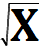 2,414,61258